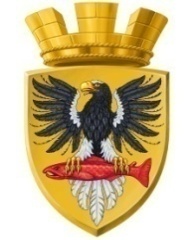 Р О С С И Й С К А Я   Ф Е Д Е Р А Ц И ЯКАМЧАТСКИЙ КРАЙП О С Т А Н О В Л Е Н И ЕАДМИНИСТРАЦИИ ЕЛИЗОВСКОГО ГОРОДСКОГО ПОСЕЛЕНИЯ  г. ЕлизовоВ соответствии с пунктом 28 части 1 статьи 14 Федерального закона от 06.10.2003 № 131–ФЗ «Об общих принципах организации местного самоуправления в Российской Федерации», руководствуясь Уставом Елизовского городского поселенияПОСТАНОВЛЯЮ:Признать утратившими силу:Постановление администрации Елизовского городского поселения от 04.07.2017 № 660-п «Об организации универсальной ярмарки в районе здания № 4в по улице Магистральная в микрорайоне Промышленный города Елизово»;Постановление администрации Елизовского городского поселения от 04.07.2017 № 661-п «Об организации универсальной ярмарки в районе здания № 2а по улице Магистральная в микрорайоне Промышленный города Елизово».Управлению делами администрации Елизовского городского поселения опубликовать (обнародовать) настоящее постановление в средствах массовой информации и разместить в информационно-телекоммуникационной сети «Интернет» на официальном сайте администрации Елизовского городского поселения.Настоящее постановление вступает в силу после его официального опубликования (обнародования). Контроль за исполнением настоящего постановления оставляю за собой.И.о. Главы администрации Елизовского городского поселения 				                        В.А. Маслоот10.07.2017№ 666-пО признании утратившими силу постановление администрации Елизовского городского поселения от 04.07.2017 № 660-п «Об организации универсальной ярмарки в районе здания № 4в по улице Магистральная в микрорайоне Промышленный города Елизово», постановление администрации Елизовского городского поселения от 04.07.2017 № 661-п «Об организации универсальной ярмарки в районе здания № 2а по улице Магистральная в микрорайоне Промышленный города Елизово»